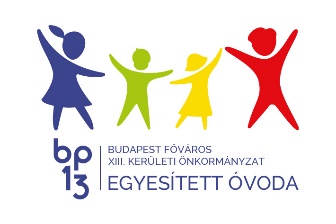 Az óvodapedagógusok száma, iskolai végzettsége, dajkák száma, iskolai végzettsége, szakképzettsége 2023. évbenÓvodapedagógusok száma306 főFelsőfokú303 főNemzetiségi0 főKözépfokú iskolai végzettség3 főEbből szakvizsgázott óvodapedagógus70 főMenedzser/Közoktatás vezető/Mesterpedagógus33 főDrámapedagógia3 főTánc- és drámapedagógia2 főFejlesztő pedagógia15 főEgyéni bánásmódot igénylő gyermekek fejlesztő pedagógiája2 főFejlesztő, differenciáló pedagógia1 főNyelv-és beszédfejlesztő1 főGyógytestnevelés1 főMentálhigiénés szakterület1 főTanügyigazgatási szakértő2 főTehetséggondozás, mentorpedagógus2 főMúzeumpedagógia1 főGyermektánc4 főHagyományismeret1 főKörnyezeti nevelés1 főGyógypedagógus6 főPszichológus7 főPedagógiai asszisztens59 főKözépfokú iskolai végzettség50 főFelsőfokú iskolai végzettség9 főDajka167 főAlapfokú (8 általános)58 főKözépfokú iskolai végzettség108 főFelsőfokú iskolai végzettség1 főÓvodatitkár20 főKözépfokú iskolai végzettség19 főFelsőfokú iskolai végzettség1 főSzabadidő szervező1 fő